
Profilo per l’aggiornamento professionale INCLUSIVO deGLi INSEGNANTI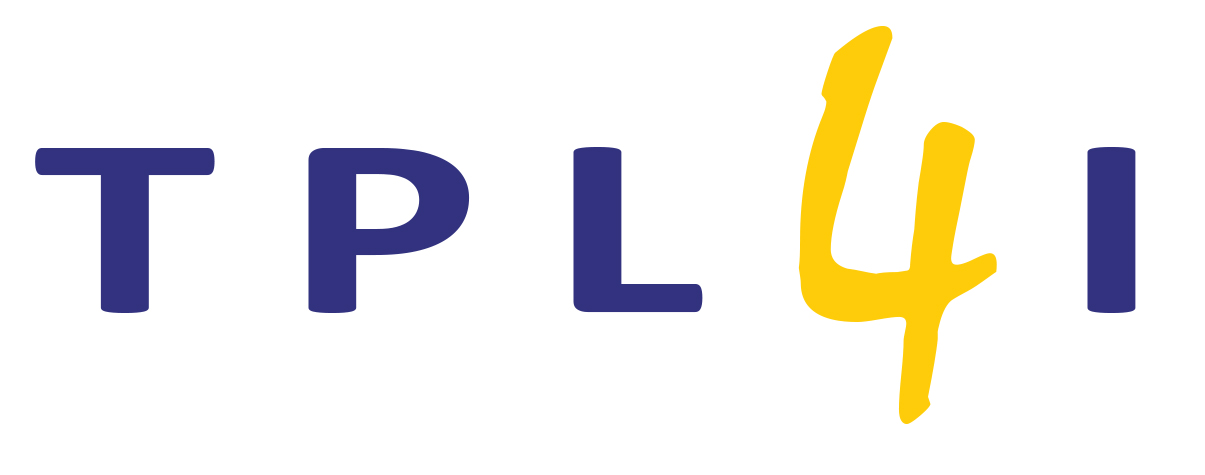 Agenzia Europea per i Bisogni Educativi Speciali e l’Educazione Inclusiva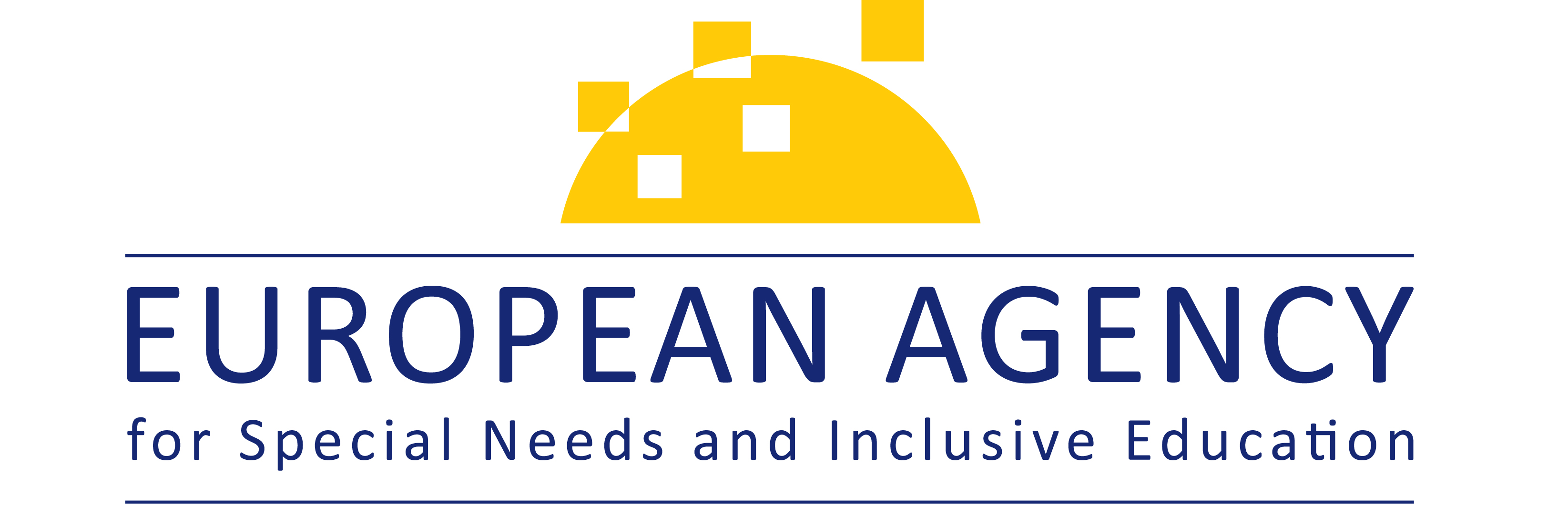 INDICEProfilo per l’aggiornamento professionale inclusivo degli insegnanti	3Valorizzare la diversità dell’alunno	4Opinioni personali su inclusione, equità e istruzione di qualità	4Pareri dei professionisti dell’istruzione sulla differenza tra gli studenti	6Sostegno a tutti gli studenti	7Promozione dell’apprendimento scolastico, pratico, sociale ed emotivo di tutti gli studenti	8Sostegno al benessere di tutti gli studenti	9Approcci didattici efficaci e organizzazione flessibile del sostegno	10Lavorare con gli altri	12Dare agli studenti una voce reale	13Lavorare con i genitori e le famiglie	14Lavorare con una gamma di professionisti dell’istruzione	15Sviluppo professionale personale e collaborativo	17I docenti e gli altri professionisti dell’istruzione in quanto membri di una comunità di apprendimento professionale inclusiva	17L’aggiornamento professionale per l’inclusione basato sulla formazione iniziale dei docenti e sulle competenze di altri professionisti dell’istruzione	19Profilo per l’aggiornamento professionale inclusivo degli insegnantiIl Profilo per l’aggiornamento professionale inclusivo degli insegnanti mira a sostenere tutti i professionisti dell’istruzione affinché si impegnino a offrire un’istruzione di qualità a tutti gli studenti.Nell’ambito del Profilo, i termini “docenti”, “personale scolastico” e “professionisti dell’istruzione” si riferiscono a docenti pre-ruolo e in servizio, tutor e docenti di sostegno, dirigenti scolastici, insegnanti-educatori, assistenti alla didattica e specialisti. Il termine “professionisti dell’istruzione” riunisce il personale scolastico e non, ed è quindi considerato onnicomprensivo in quanto prende in considerazione tutti i professionisti come membri alla pari di una comunità di apprendimento professionale inclusiva.Le competenze, basate sui valori fondamentali per l’inclusione e sulle relative aree di competenza identificate per i docenti e gli altri professionisti dell’istruzione, sono intese come insiemi complessi di attitudini, conoscenza e abilità. Un determinato comportamento o convinzione personale richiede una determinata conoscenza o capacità di comprensione e quindi abilità di tradurre in pratica quella conoscenza (Agenzia Europea, 2012). Nessuno di questi elementi è sufficiente da solo. Nel presente documento le attitudini, la conoscenza e le abilità sono indicate come:Il fatto che questi elementi siano elencati all’interno delle aree di competenza non implica un ordine gerarchico o un isolamento delle competenze, che sono tutte strettamente interconnesse e interdipendenti.Particolare attenzione va rivolta al fatto che il Profilo si concentra sul compito collaborativo di attuare una prassi inclusiva, sul valore di quest’ultima per una comunità professionale in crescita che si occupa di inclusione, nonché sul suo utilizzo nell’apprendimento basato sul lavoro. È importante notare che questa prospettiva più ampia non influisce sul valore del Profilo per i docenti, che rimangono i primi e più importanti professionisti tra tutti quelli coinvolti.Come quadro di competenze per l’inclusione e l’equità nell’istruzione, il Profilo per l’aggiornamento professionale inclusivo degli insegnanti offre ai professionisti dell’istruzione, compresi coloro che erogano l’aggiornamento professionale degli insegnanti, un linguaggio e un repertorio comuni e un riferimento per l’aggiornamento professionale di tutto il personale scolastico nell’ambito dell’inclusione.I seguenti valori fondamentali, le relative aree di competenza, le attitudini e le convinzioni personali, la conoscenza e la comprensione e le abilità suggeriti si rivolgono a tutti i professionisti dell’istruzione affinché si impegnino nello sviluppo delle competenze per l’inclusione.Valorizzare la diversità dell’alunnoOpinioni personali su inclusione, equità e istruzione di qualitàLe attitudini e le convinzioni personali alla base di quest’area di competenza includono i concetti seguenti...La conoscenza e la comprensione essenziali alla base di quest’area di competenza includono...Le abilità e le capacità fondamentali da sviluppare in quest’area di competenza includono...Pareri dei professionisti dell’istruzione sulla differenza tra gli studentiLe attitudini e le convinzioni personali alla base di quest’area di competenza includono i concetti seguenti...La conoscenza e la comprensione essenziali alla base di quest’area di competenza includono...Le abilità e le capacità fondamentali da sviluppare in quest’area di competenza includono...Sostegno a tutti gli studentiPromozione dell’apprendimento scolastico, pratico, sociale ed emotivo di tutti gli studentiLe attitudini e le convinzioni personali alla base di quest’area di competenza includono i concetti seguenti...La conoscenza e la comprensione essenziali alla base di quest’area di competenza includono...Le abilità e le capacità fondamentali da sviluppare in quest’area di competenza includono...Sostegno al benessere di tutti gli studentiLe attitudini e le convinzioni personali alla base di quest’area di competenza includono i concetti seguenti...La conoscenza e la comprensione essenziali alla base di quest’area di competenza includono...Le abilità e le capacità fondamentali da sviluppare in quest’area di competenza includono...Approcci didattici efficaci e organizzazione flessibile del sostegnoLe attitudini e le convinzioni personali alla base di quest’area di competenza includono i concetti seguenti...La conoscenza e la comprensione essenziali alla base di quest’area di competenza includono...Le abilità e le capacità fondamentali da sviluppare in quest’area di competenza includono...Lavorare con gli altriDare agli studenti una voce realeLe attitudini e le convinzioni personali alla base di quest’area di competenza includono i concetti seguenti...La conoscenza e la comprensione essenziali alla base di quest’area di competenza includono i concetti seguenti...Le abilità e le capacità fondamentali da sviluppare in quest’area di competenza includono...Lavorare con i genitori e le famiglieLe attitudini e le convinzioni personali alla base di quest’area di competenza includono i concetti seguenti...La conoscenza e la comprensione essenziali alla base di quest’area di competenza includono i concetti seguenti...Le abilità e le capacità fondamentali da sviluppare in quest’area di competenza includono...Lavorare con una gamma di professionisti dell’istruzioneLe attitudini e le convinzioni personali alla base di quest’area di competenza includono i concetti seguenti...La conoscenza e la comprensione essenziali alla base di quest’area di competenza includono...Le abilità e le capacità fondamentali da sviluppare in quest’area di competenza includono...Sviluppo professionale personale e collaborativoI docenti e gli altri professionisti dell’istruzione in quanto membri di una comunità di apprendimento professionale inclusivaLe attitudini e le convinzioni personali alla base di quest’area di competenza includono i concetti seguenti...La conoscenza e la comprensione essenziali alla base di quest’area di competenza includono...Le abilità e le capacità fondamentali da sviluppare in quest’area di competenza includono...L’aggiornamento professionale per l’inclusione basato sulla formazione iniziale dei docenti e sulle competenze di altri professionisti dell’istruzioneLe attitudini e le convinzioni personali alla base di quest’area di competenza includono i concetti seguenti...La conoscenza e la comprensione essenziali alla base di quest’area di competenza includono...Le abilità e le capacità fondamentali da sviluppare in quest’area di competenza includono...© European Agency for Special Needs and Inclusive Education 2022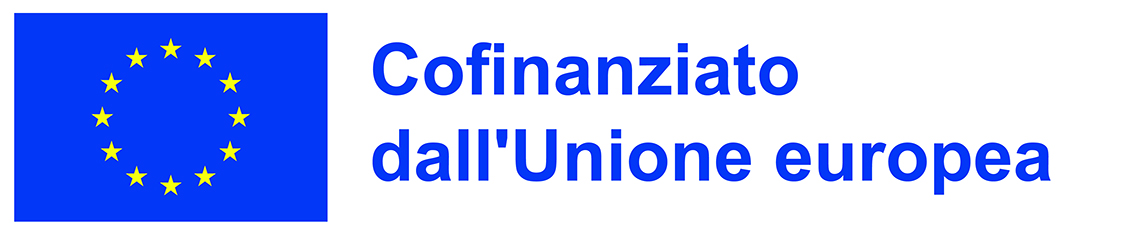 Finanziato dall’Unione europea. Le opinioni e i pareri espressi sono tuttavia esclusivamente quelli dell’autore o degli autori e non riflettono necessariamente quelli dell’Unione europea o della Commissione europea. Né l’Unione europea né la Commissione europea possono essere ritenute responsabili.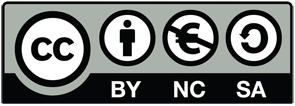 Quest’opera è stata rilasciata con licenza Creative Commons Attribuzione - Non commerciale - Condividi allo stesso modo 4.0 Internazionale. La presente pubblicazione può essere condivisa e adattata.La presente pubblicazione è una risorsa open-source. Ciò significa che l’utente è libero di accedervi, utilizzarla, modificarla e divulgarla citando adeguatamente l’Agenzia Europea per i Bisogni Educativi Speciali e l’Educazione Inclusiva. Per ulteriori informazioni si rimanda alla politica dell’Agenzia sull’accesso aperto: www.european-agency.org/open-access-policy.Questa è una traduzione di un testo originale in inglese. In caso di dubbi sull’esattezza delle informazioni presenti nella traduzione, fare riferimento al testo originale in inglese.IT